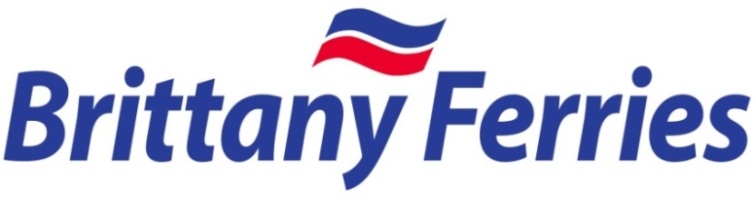 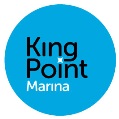 Scheduled Arrivals and Departures for January 2022These times are guidelines only and may vary due to weather conditions and operational requirementsIMPORTANT NOTICEFor navigational safety it is important that vessels requiring entry to or egress from King Point Marina are aware of scheduled ferry services operating from Millbay.Passage is prohibited whilst large vessels are manoeuvring in the outer harbour area.For vessels leaving the Marina there is a schedule of ferry movements displayed above and skippers are reminded to familiarise themselves with this information prior to planning departure.For vessels entering the Marina we request skippers contact “King Point Marina” on VHF Ch12 for any changes to the ferry schedule.DateShipArriveDepartDateShipArriveDepartJan 1st SatNO SERVICEJan 16th SunNO SERVICEJan 2nd SunNO SERVICEJan 17th MonNO SERVICEJan 3rd MonNO SERVICEJan 18th TueNO SERVICEJan 4th TueNO SERVICEJan 19th WedNO SERVICEJan 5th WedNO SERVICEJan 20th ThuNO SERVICEJan 6th ThuNO SERVICEJan 21st FriNO SERVICEJan 7th FriNO SERVICEJan 22nd SatNO SERVICEJan 8th SatNO SERVICEJan 23rd SunNO SERVICEJan 9th SunNO SERVICEJan 24th MonNO SERVICEJan 10th MonNO SERVICEJan 25th TueNO SERVICEJan 11th TueNO SERVICEJan 26th WedNO SERVICEJan 12th WedNO SERVICEJan 27th ThuNO SERVICEJan 13th ThuNO SERVICEJan 28th FriNO SERVICEJan 14th FriNO SERVICEJan 29th SatNO SERVICEJan 15th SatNO SERVICEJan 30th SunNO SERVICEJan 31st MonNO SERVICE